Муниципальное автономное общеобразовательное учреждение основная общеобразовательная школа № 4 г. ТуринскаРАБОЧАЯ ПРОГРАММАпо дополнительному образованию «Нота вдохновения» Возраст обучающихся 7-12 летСрок реализации программы – 34 недели 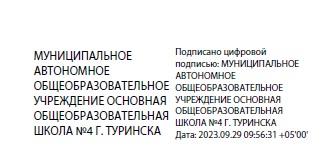 Составитель:Друзь Людмила Владимировна г. Туринск, 2023Раздел 1. «Комплекс основных характеристик программы» 1.1. Пояснительная записка Рабочая программа дополнительного образования «Нота вдохновения» имеет художественную направленность, относится к ознакомительному уровню и нацелена на пробное погружение обучающихся в предметную сферу «вокала» и предваряет обучение по дополнительной общеобразовательной общеразвивающей программе «Вокальная студия «Конфетти»» базового уровня.  Программа «Звонкие голоса» разработана в соответствии с:  - Федеральным законом «Об образовании в Российской Федерации» от 29.12.2012 № 273-ФЗ;  - Концепцией развития дополнительного образования детей (распоряжение Правительства РФ от 31.03.2022 № 678-р);  - Письмо Минобрнауки России от 18.11.2015 №09-3242 «О направлении информации» (вместе с «Методическими рекомендациями по проектированию дополнительных общеобразовательных общеразвивающих программ (включая разноуровневые программы)»;  Постановлением Главного государственного санитарного врача РФ от 28.09.2020 № 28 «Об утверждении санитарных правил СП 2.4.3648-20 «Санитано-эпидемиологические требования к организациям воспитания и обучения, отдыха и оздоровления детей и молодежи»;  Приказом Министерства просвещения Российской Федерации от 09.11.2018 № 196 «Об утверждении порядка организации и осуществления образовательной деятельности по дополнительным общеобразовательным программам»;  Уставом МАОУ ООШ № 4 г. Туринска и иными локальными актами Учреждения. Краткосрочная дополнительная общеобразовательная общеразвивающая программа «Звонкие голоса» направлена на развитие художественно-эстетического вкуса, творческих способностей и склонностей к вокальному пению и ориентирована на детей школьного возраста, учитывает все особенности работы с ними. Актуальность программы «Нота вдохновения» заключается в решении одной из важных задач современного образования – воспитание социальной творчески активной личности по средствам приобщения к музыке (пению).  Встреча с песней, общение с ней окрашивается для детей светлой радостью, вызывает положительные эмоции. У ребенка появляется заинтересованное отношение к музыке. Пение развивает у детей музыкальные способности, музыкальный слух, память и чувство ритма, расширяет общий кругозор. Именно в период детства важно реализовать творческий потенциал ребенка, сформировать певческие навыки, приобщить его к певческому искусству. В программе тщательно продуман репертуар, который включает современные эстрадные песни, обладающие художественно-воспитательной ценностью. Изучение таких песен позволяет познакомить с различными жанрами современной музыки. Кроме этого, они обогащают речь, способствуют улучшению дикции и артикуляции, благоприятно влияют на выразительность речи. Простота построения мелодии, яркая образность, юмор – создают желание петь даже у самых застенчивых детей.  Отличительная особенность данной программы, в том, что она носит выраженный деятельностный характер, создающий возможность активного практического погружения детей в сферу вокальной деятельности на уровне первичного знакомства с ней. Среди всех певческих навыков особое внимание в данной программе уделяется звукообразованию: пению естественным, высоким голосом, без напряжения и крика. Также в программе уделяется внимание формированию гласных, поэтому данная программа направлена на то, чтобы научить детей хорошо раскрывать рот, привить навык плавного ведения звука. Большое внимание в программе уделяется певческому дыханию, необходимого для развития правильного воспроизведения музыкального звука; четкой и ясной дикции; пониманию характер апесни, передаче основных акцентов произведения. Данная ознакомительная программа педагогически целесообразна, т.к. являясь самостоятельным предметом дополнительного образования она существенно дополняет и расширяет знания и практические умения. На занятиях сольного пения каждый обучающийся находит возможность для творческого самовыражения личности через индивидуальное исполнение произведений. Не маловажным является и ансамблевое пение современных песен с музыкальным сопровождением. Адресат программы. Программа рассчитана на обучающихся от 7 до 12 лет, прием в объединение без специального отбора. Пение в младшем школьном возрасте осуществляется только краевым натяжением связок и носит ярко выраженный фальцетный характер. В процессе звукообразования принимает участие большая группа вспомогательных мышц. В этот период у детей в гортани только начинают образовываться достаточно мощные скопления нервных разветвлений Именно это обстоятельство и влияет на ее подвижность, так как связь дыхательной, защитной и голосообразовательной функций осуществляется через нервную систему. Особенно важно отметить, что в возрасте 7—12 лет образуются нервные разветвления в надхрящнице черпаловидных хрящей, к которым прикрепляются сухожильные волокна почту всех мышц гортани. А это значит, что именно в это время начинают закладываться все основные навыки голосообразования, которые получают свое развитие в дальнейшем. Укажем и на то обстоятельство, что если развитие органов, входящих в голосовой аппарат, таких как легкие, бронхи, трахея, ротовая полость, полость носа, проходит постепенно, то гортань до периода наступления мутации развивается крайне медленно и неравномерно; это создает известную диспропорцию между ростом гортани и всех частей голосового аппарата. Все выше изложенное, наряду с чисто физическими данными, влияющими, например, на дыхание (малый объем легких), показывает, что период от 7 до 12 лет является чрезвычайно важным в развитии голоса. С одной стороны, его можно назвать периодом ограниченных возможностей, с другой – периодом становления и воспитания первоначальных правильных певческих навыков. Диапазон голоса у детей в 7—12 лет обычно охватывает октаву ре1— ре2. Этот естественный диапазон определяется возможностями голосовых связок, тонких и коротких. У отдельных детей можно встретить даже звуки малой октавы (си и ля), но, как правило, они звучат неярко и напряженно. У другой же группы ребят можно встретить довольно красивое звучащие ми2 и даже фа2. Но для основной массы все же наиболее характерными будут звуки ре1—ре2. Педагогу следует учитывать и тот факт, что в последние десятилетия особенно часто наблюдаются случаи более раннего физического развития детей. Это накладывает особую ответственность на педагога, которому следует обязательно индивидуально прослушивать каждого поступающего в хор и затем в процессе занятий постоянно контролировать его развитие. Раннее физическое развитие влечет за собой и более быстрое становление голосового аппарата. Практике известны случаи, когда уже в 11 лет у мальчиков наступает мутация. Качество голосообразования определяет и характер звучания. Легкость, полетность, нежность и своеобразная звонкость — вот признаки, присущие голосам детей младшего школьного возраста, придающие им прелесть и особый колорит звучания. Объем и срок освоения программы. Программа рассчитана на 34 недели обучения. Форма обучения – очная.  Уровень программы «Стартовый» обучающемуся предлагается знакомство с основными представлениями, не требующими владения специализированными предметными знаниями и концепциями, участие в решении заданий и задач, обладающих минимальным уровнем сложности, необходимым для освоения содержания программы. Режим занятий, периодичность и продолжительность занятий. Занятия проводятся 1 раза в неделю по 1 учебных часа, 1 учебных часа в неделю.  	Перечень 	форм 	обучения: 	индивидуальная, 	индивидуально-групповая. В соответствии с содержанием программы могут использоваться различные виды занятий: практические, игры, выполнение самостоятельной работы, мюзиклы, сказки, беседы, экскурсии. Формы подведения итогов реализации программы: наблюдение, опрос, выступление. 1.2. Цель и задачи программы Цель 	программы: 	формирование 	познавательного 	интереса обучающихся в овладении первоначальными основами вокала. Задачи: Обучающие:    знакомить с искусством эстрадного вокала; формировать начальные вокально-певческие навыки; учить правильному дыханию; формировать музыкально-ритмические навыки; обучать приёмам самостоятельной коллективной работы, самоконтроля; - формировать интерес к певческой деятельности и к музыке в целом. Развивающие:    развивать артикуляционный аппарат; развивать музыкальную память, музыкальный слух, речь, внимание; развивать певческое дыхание; развивать артистическую смелость и непосредственность ребёнка, его самостоятельность. Воспитательные:    воспитывать гражданскую позицию, патриотизм, уважение к своему городу, краю; воспитать нравственные качества к окружающим (доброжелательность, чувство товарищества, чувство личной ответственности, толерантность); - формировать такие личностные качества как доброта, отзывчивость, сопереживание; способствовать 	формированию 	воли, 	дисциплинированности, взаимодействию с коллективом;  воспитать волю, характер. 1.3. Содержание учебного плана Учебный план Содержание учебного плана Вводное занятие. Организация музыкальных интересов. Теория. Правила техники безопасности, инструктаж. Беседы о музыке. Слушание музыкальных произведений. Балет-сказка «Щелкунчик». Слушание современных детских песен «Прекрасное далеко», «Школьный корабль» Струве, музыки из мультфильмов «Каникулы в Простоквашино», «Бременские музыканты», «Чебурашка».Слушание русских народных песен «Во кузнице», «В низенькой светелке».  Развитие песенных навыков. Теория. Дыхание. Техника вдоха и выдоха. Техника пропевания короткой фразы на одном дыхании. Звукообразование. Техника пения естественным голосом. Правильное формирование гласных. Техника плавного ведения звука. Практика. Упражнения для укрепления дыхательного аппарата: «насос»,«сброс», «надуваем шарик». Упражнения для бесшумного и спокойного вдоха и медленного выдоха «Свеча».Дикция. Упражнения для развития дикции «Да,дэ,ди,до,ду»,«На,нэ,ни,но,ну», «Зи-рэ,зи-рэ,зи-рэ,зи». Скороговорки «От топота копыт пыль по полю летит», «Баран Буян залез в бурьян», «Волки рыщут, пищу ищут», «Шит колпак, перешит колпак, но не по-колпаковски». Пропевание скороговорок и распевок с четким произношением. Интонирование. Упражнения, распевки для вокализации гласных «у,а,о,э,ы,и» «о-и-а-и-э-а-у, о-и-а-и-э-а-у». Упражнения – распевки для интонирования интервалов: «В сыром бору тропина», «Как на тоненький ледок», «В лесу родилась елочка», «У кота-воркота», «Сорока-сорока» Работа над репертуаром. Практика. Упражнения на развитие чувства ритма «Дин-дон», «Поезд», «Ручками похлопаем», ритмические последовательности «Вот иду я вверх, вотиду я вниз», «Светит солнышко». Упражнения на легато «Не летай, соловей», на стаккато «Как хороша наша страна», на развитие дыхания «Роза», для пения трезвучий в мажорном и минорном ладах «я иду и пою».Работа над произведением. Разучивание песен с фонограммой «+» и«минус», работая над темпом, динамикой, выразительным исполнением. Повторение пройденного репертуара и подготовка к концертным выступлениям. Итоговое занятие. Выступление. 1.4.  Планируемые результаты Предметные результаты: По окончанию обучения обучающиеся: будут знать, что такое искусство эстрадного вокала; - будут владеть начальными вокально-певческими навыками; будут владеть начальными музыкально-ритмическими навыками. По окончанию обучения обучающиеся: будут чисто интонировать; будут владеть правильным дыханием, фразировкой; - будут петь выразительно и легко, без зажимов. Метапредметные результаты: будут развиты музыкальная память, речь; будет развито творческое мышление; будет 	развит 	гармонический 	и 	мелодический 	слух, 	точное интонирование; будет развито певческое дыхание; будут развиты коммуникативные компетенции. Личностные результаты: будет способен работать в коллективе; будет способен видеть и понимать окружающий мир; будет стремиться к достижению поставленной цели; - будет удовлетворена потребность в самовыражении; будет уважительно относиться к своему городу, краю. будет сформировано проявление чувство товарищества, чувство личной ответственности, доброжелательности, отзывчивости, добросовестности, трудолюбия, скромности, пунктуальности. Раздел 2. «Комплекс организационно-педагогических условий» Календарный учебный график Условия реализации программы Материально-техническое обеспечение: наличие специального кабинета (кабинет музыки с хорошей акустикой площадью не менее 24 кв.м.). наличие репетиционного зала (сцена). электронное пианино (фортепиано); компьютер (ноутбук); акустическая аппаратура: пульт управления, усилитель, колонки, микрофон (или музыкальный центр); звукозаписывающее устройство (диктофон, телефон); Информационное обеспечение: аудио, видеозаписи выступлений выдающихся инструментальных и вокальных коллективов, музыкантов различных эпох и стилевых направлений; ноты изучаемых музыкальных произведений; видео-презентации по темам: «Строение голосового аппарата», «Музыкальная грамота», «Дыхательная гимнастика А. Стрельниковой», «Свет. Виды сценического света»; плюсовые и минусовые фонограммы надлежащего качества; музыкально-дидактический материал: нотные тетради, нотные карточки; отпечатанная дыхательная гимнастика А. Стрельниковой; наличие достаточного количества отпечатанных текстов песен. Кадровое обеспечение: Педагогическая деятельность по реализации дополнительных общеобразовательных программ осуществляется лицами, имеющими среднее профессиональное или высшее образование (в том числе по направлениям, соответствующим направлениям дополнительных общеобразовательных программ, реализуемых организацией, осуществляющей образовательную деятельность) и отвечающими квалификационным требованиям, указанным в квалификационных справочниках, и (или) профессиональным стандартам. 2.3. Формы аттестации Дополнительная общеобразовательная общеразвивающая программа «Звонкие голоса» предусматривает следующие виды контроля: входящий, текущий, итоговый. Первоначальный контроль для определения уровня развития ребенка и его творческих способностей производится при поступлении в объединение, когда проводится первичное прослушивание. Мониторинг роста уровня обученности обучающегося проводится в конце обучения по прохождении программы (итоговая аттестация). Результативность образовательной деятельности определяется способностью обучающихся на каждом этапе расширять круг знаний, приумножать умения и совершенствовать практические навыки. Формы, методы контроля и оценки результатов усвоения программы предполагают: 	-при текущем контроле – педагогическое наблюдение; 	 	-при выполнении 	практических 	работ обучающихся – опрос, контрольное задание, самостоятельная работа, -педагогический мониторинг– практическое задание, ведение журнала посещаемости. 2.4. Методические материалы Обучение 	по 	данной 	программе 	предполагает 	использование различных методов и приемов обучения: Объяснительно – иллюстративный метод (беседа, рассказ, практическая работа (групповая и индивидуальная),самостоятельная работа обучающихся).  - Репродуктивный метод (повторение, коллективное творчество, замедленный показ).  Эвристический метод (творческие находки, копилка идей, творческие проекты).  Игровой.  Дискуссионный.  Выбор методов обучения зависит от темы и формы занятий. При этом в процессе обучения все методы реализуются в теснейшем взаимодействии при создании положительной мотивации, актуализации интереса. Дополнительная общеобразовательная общеразвивающая программа «Звонкие 	голоса» 	предусматривает 	вариативность 	использования педагогических технологий: традиционных (технология личностно-ориентированного и развивающего обучения, коллективного творчества и др.); современных (игровые - имитационного моделирования, технологии, здоровьесберегающие, педагогическая мастерская, информационных, группового обучения). На занятиях могут использоваться несколько технологий. Например, личностно 	- 	ориентированная 	со 	здоровьесберегающими 	и информационными технологиями. Технология личностно – ориентированного обучения позволяет применять практические методы обучения, методы наглядной передачи и зрительского восприятия, методы творческой самостоятельности, методы формирования познавательного интереса при этом активно используются наглядные приемы обучения. Использование данной технологии в коллективе формирует у обучающихся способность выразить свое видение произведения, возможность реализовать себя в творчестве, а творческие задания (особенно практические) придает смысл обучению, мотивируют учащихся. Для развития творческого потенциала у детей рекомендуется применение игровых технологий. Именно театральная игра развивает природные свойства и способности детей, помогает педагогу в выполнении поставленных целей и задач. Используемые при игровых технологиях методы формирования интереса к учению (создание ситуации успеха, музыкальные игры), практические задания. Использование на занятиях здоровьесберегающих технологий, которые позволяют развивать способность у ребенка управлять своим самочувствием и заботиться о своем здоровье, ощущать себя как социума, повысит самооценку и сформирует общечеловеческие ценности. Это проведение физкультминуток и релаксирующих пауз, выработка морально-этических норм поведения.  Методы обучения: словесные и наглядные, использование технических средств, практические задания и упражнения по технике саморегулирования. 	Программа 	реализуется 	через 	следующие 	формы 	занятий: традиционное занятие по алгоритму, вступление, объяснение темы, практическая часть, подведение итогов, занятие с игровой основой, занятиелекция. Список литературы Список литературы для педагога Апраскина О. А. «Методика музыкального воспитания в школе». М. 1983. Багадуров В.А., Орлова Н.Д. Начальные приемы развития детского голоса. –М, 2007. Бархатова И. Б. Гигиена голоса для певцов. – СПб, 2015. Билль А.М. Чистый голос (нотное приложение). М., 2001. Вендрова Т.Е. «Воспитание музыкой» М. «Просвещение», 1991 «Вокальное 	и 	психологическое 	здоровье 	певца 	и 	влияние эмоционального состояния исполнителя на исполнительское мастерство» Авторская методика постановка и развитие диапазона певческого голоса. / Н.Г. Юренева-Княжинская. М:.2008. Гончарова О.В., Богачинская Ю.С. «Теория и методика музыкального воспитания». –М, 2014. Далецкий О. Н. «О пении». – М., 2011. Далецкий О. Н. «Обучение эстрадных певцов». – М., 2011. Дмитриев. Л. «Голосовой аппарат певца. Наглядное пособие». –М, 2004. Дмитриев Л.Б. «Основы вокальной методики». – М. 1968. Жарова Л.М. «Начальный этап обучения хоровому пению»«Как научится петь» -М, 2002.    Кампус Э. О мюзикле. – М., 1983. Кудрявцева Т.С. «Исцеляющее дыхание по Стрельниковой А.Н.» ООО «ИД «РИПОЛ классик», 2006. Луканин А., Перепелкина А. «Вокальные упражнения на уроках пения в общеобразовательной школе» - М. 1964. Малинина Е.М. «Вокальное воспитание детей» - М.-Л. 1967. Менабени А.Г. «Методика обучения сольному пению». – М. «Просвещение», 1987. Методика «Дыхание по Стрельниковой». Методика обучения сольному пению: Учеб. пособие для студентов. — М.: Айрис-пресс, 2007. Миловский 	С. 	“Распевание 	на 	уроках 	пения”. 	- 	М.: Издательство«Музыка»,1977. Михайлова М.А. Развитие музыкальных способностей детей.- Центр «Нарния», 2010. Павлищева О.П. «Высокая позиция звука». – М., 2011. Павлищева О.П. «Практическое овладение певческим дыханием». – М., 2001. Пекерская Е. М. «Вокальный букварь». М. 1996. Программа по музыке для внеклассных и внешкольных мероприятий. – М, 2000. Риггз С. «Пойте как звезды». (Состоит из 2-х частей).  –СПб, 2007. Риггз С. «30 уроков вокала. Аудиокнига» - 2003. Стрельникова А.Н. Дыхательная гимнастика /электронная книга. – М., 2003. Струве Г.А. «Школьный хор» М. «Просвещение», 1981. Школяр Л.В. «Музыкальное образование в школе». Учебное пособие для студентов. муз.фак. и отд. высш.и средн. пед. учеб. Заведений./ М.: Изд.центр«Акадкмия»2007. Список литературы для учащихся 1.Вайнкоп Ю., Гусин И. Краткий биографический словарь копмозиторов. – Л.: Музыка, 1987. 2. Кеворков В. Песни для детей.– М.: Издательский дом «Академия», 2009. 3. Михеева Л. Музыкальный словарь в рассказах. – М.: Сов.композитор, 1986. 4. Сохор А. О массовой музыке. – Л., 1980. 5. Струве Г. Музыка всегда с тобой.- М.: Издательство «Астрель-СПб», 2011. 6. Юдина Е.И. Мой первый учебник по музыке и творчеству.- М.:Издательство АСТ-ПРЕСС, 2010. Репертуарные сборники Бойко Р.Г. «Песни для детей». М. 1982. «Гусельки». Песни и стихи для младшего школьного возраста. Выпуск 14. М.1978. «Детям нужен мир». М. 1982. «Дружат дети всей земли». М. 1981. «Жаворонушки». Русские народные песни, прибаутки, скороговорки, считалки, сказки, игры. (Запись, нотация и сост. Т. Науменко). М. 1975. 6.«Здравствуй песня». Выпуск 20. М. 1976. 7. Елецкий, Э. В. Лучше нет родного края. – Волгоград, 2005. 8. Кабалевский Д. Б. «Песни для детей и юношества». М. 1977, 1978. 9. Кабалевский Д.Б. «Прекрасное пробуждает доброе». М. 1976г. 10. «Мальчишки – девчонки». Составитель Е. Клянова. Л. 1977; вып. 2. Л. 1978. 10. «Мама дорогая» Составитель Е. Кузьминова М. 1978. 11. Назарова Т. Б. Песни для детей. М. 1973. 12. Ножкин, М. И. Люблю тебя, Россия! – М.: Музыка, 1986. 13. Песенные узоры. Русские народные песни, игры для детей школьного возраста / сост. Н. Сорокин. – Вып. 1–3. – М.: Музыка, 1986–1989.  14. Петров А. П. «Пять весёлых песен для детей». М. 1973. 15. Петрушин, В.И. Слушай, пой, играй. М.: Владос, 2000.  16. «Пойте с нами». Песни для детей младшего школьного возраста. М. 1976. 17. Раухвергер М.Р. «Забавные песенки» Для среднего и старшего школьного возраста. – М. 2012. 18. Родионов, В. А. Слова души и ноты сердца: песни – Чугуев: изд-во «III тысячелетие», 2004. Для родителей Светличная Л. Сказка о музыке: обучение нотной грамоте в детском саду и  начальнойшколе. – М.: ТЦ Сфера, 2003. – 64 с. Певческая азбука / Алексеева Л., Голубева Е. – М., Московская  государственная консерватория им. П.И. Чайковского, 2003. – 32 с. Сайт «Академия занимательных искусств. Музыка». Режим доступа: http://music-fantasy.ru/materials/akademiya-zanimatelnyh-iskusstv-muzyka Список полезных интернет – ресурсов 1.http://www.mp3sort.com /   2. http://s-f- k.forum2x2.ru/index.htm 3. http://forums.minus-fanera.com/index.php 4. http://alekseev.numi.ru / 5. http://talismanst.narod.ru / 6. http://www.rodniki-studio.ru / 7. http://www.a- pesni.golosa.info/baby/Baby.htm 8. http://www.lastbell.ru/pesni.html 9. http://www.fonogramm.net/songs/14818 10. http://www.vstudio.ru/muzik.htm 11. http://bertrometr.mylivepage.ru/blog/index / 12. http://sozvezdieoriona.ucoz.ru /?lzh1ed 13. http://www.notomania.ru/view.php ?id=207 14. http://notes.tarakanov.net / 15. http://irina- music.ucoz.ru/load № Содержание и виды работы Количество часов Количество часов Количество часов Форма аттестации № Содержание и виды работы всего теория практика Форма аттестации 1. Вводное занятие. Организация музыкальных интересов обучающихся 220 Опрос, беседа 2. Развитие песенных навыков 10 2 8 Наблюдение 3.Работа с труднопроизносимыми словами;523Наблюдение 4. Работа над репертуаром 12 2 10 Наблюдение  5.Работа над выразительностью исполнения413Беседа 6. Итоговое занятие 1 01ВыступлениеИтого Итого 34 925№ Форма занятий Количество часов Тема занятия 1 Лекция 1 Вводное занятие. Организация музыкальных интересов. Беседы о музыке. Инструктаж по ТБ. 2 Лекция, практика 1 Развитие песенных навыков. Дыхание 3 Практика  1 Развитие песенных навыков. Звукообразование.  Дикция 4 Практика  1 Развитие песенных навыков. Интонирование5 Практика  1 Работа над репертуаром61Подготовка к Дню учителя 7 Практика  1 Работа над репертуаром.  Разучивание песен8 Практика  1 Правила поведения на сцене и за сценой9Лекция, практика1Советы по правильному пению. Учебные игры по пению.10Лекция, практика1Сценическая культура и правила поведения при встрече с музыкой.11Практика1Разучивание песен ко Дню Матери.12Практика1Подбор репертуара к Новому году.13Практика1Разучивание песни «Три белых коня».14Практика 1Разучивание песни «Снежинка»15Практика 1Генеральная репетиция Новогоднего Карнавала16Практика 1Мы «рисуем» музыку. Творческие песенные игры17Практика 1Развитие восприятия и музыкальной памяти. Дыхательная гимнастика. Октава. Распевки.18Практика 1Подбор репертуара ко Дню Защитника Отечества.19Практика 1Разучивание песен ко Дню защитника отечества20Практика 1Музыкальная викторина «Песни из любимых мультфильмов»21Практика 1Разучивание песни «Мы маленькие дети»22Практика 1Разучивание песни «Россия», «Хорошее настроение»23Практика 1Репетиция праздничной программы к 8 марта.24Практика 1Использование элементов ритмики, сценической культуры в работе с изученными произведениями.25Практика1Вокально-хоровая работа. Разучивание песен из мультфильмов.26Практика1Разучивание песни «Мы дети твои, Россия»27Практика1Пение песен. Работа над музыкально-ритмическим движением.28Практика1Ознакомление с песнями военных лет.29Практика1Творчество в движениях, пантомиме и театрально - игровой деятельности. Игровые задания пластической и речевой выразительности.30Практика1Генеральная репетиция встречи к 9 мая.31Практика1Вокально-хоровая работа.32Практика1Подготовка репертуара к празднику последнего звонка.33Практика1Урок-концерт34Практика1Заключительное занятие.№ Наименование темы Вид контроля Форма контроля 1. Организация музыкальных интересов обучающихся Входящий Текущий Педагогическое наблюдение Опрос  Беседа 2. Развитие песенных навыков Текущий Педагогическое наблюдение Опрос  Просмотр 3. Работа над репертуаром Итоговый Педагогическое наблюдение Выступление 